Сроки проведения: 19-21 апреля 2022 годаМесто проведения: Свердловская область, город Екатеринбург, ул. Репина 2а                                   ГБПОУ «Свердловский областной медицинский колледж»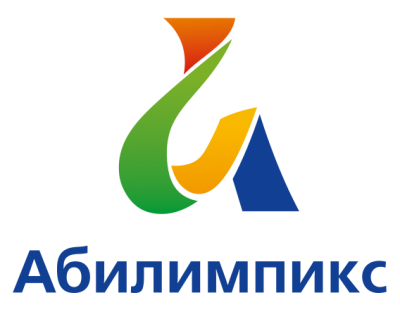 ПРОГРАММА ПРОВЕДЕНИЯ ЧЕМПИОНАТА СВЕРДЛОВСКОЙ ОБЛАСТИ «АБИЛИМПИКС» - 2022ПО КОМПЕТЕНЦИИ  «Медицинский и лабораторный анализ»студенты1 день – 19 апреля  2022 г.1 день – 19 апреля  2022 г.1 день – 19 апреля  2022 г.ВремяМероприятиеМесто проведения9.00-10.00Прибытие участников, экспертов и гостей; регистрацияг. Екатеринбург, ул.  Репина 2а10.00-11.30Церемония открытия (Онлайн)г. Екатеринбург, ул.  Репина 2а11.30-12.00Жеребьевка. Ознакомление с площадкойг. Екатеринбург, ул.  Репина 2а12.00-12.30Инструктаж по технике безопасностиг. Екатеринбург, ул.  Репина 2а12.30-13.30Выполнение конкурсного заданияг. Екатеринбург, ул.  Репина 2а13.30-14.00Обедг. Екатеринбург, ул.  Репина 2а14.00-18.00 Выполнение конкурсного заданияг. Екатеринбург, ул.  Репина 2а18.00-18.30Рабочее заседание экспертовг. Екатеринбург, ул.  Репина 2а2 день – 20 апреля 2022 г.2 день – 20 апреля 2022 г.2 день – 20 апреля 2022 г.10.00-11.00Рабочее заседание экспертовг. Екатеринбург, ул.  Репина 2а11.00-14.00Подведение итоговг. Екатеринбург, ул.  Репина 2а3 день – 21 апреля 2022 г.3 день – 21 апреля 2022 г.3 день – 21 апреля 2022 г.16.00Церемония закрытия Чемпионата Свердловской области «Абилимпикс - 2022» (Онлайн)г. Екатеринбург, ул.  Репина 2а